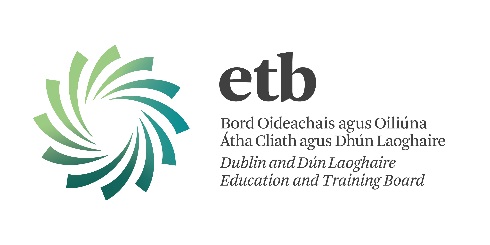 RISK MANAGEMENT POLICY Dublin & Dun Laoghaire ETBMay 2016ContentsPolicy statement								2Purpose									2Scope									              2Legislation, codes of practice, standards and guidance	                                           2Objectives									2Definitions									3Roles and responsibilities						              4Procedure									4References									5Training								              5Monitoring and audit						                            5Appendix 1: Risk management reporting template                                                                 6Appendix 2: Risk assessment matrix                                                                                           7         Policy statementIt is the policy of Dublin and Dún Laoghaire (DDL) Education and Training Board (ETB) that risks to the achievement of the Strategic Statement should be identified, assessed, managed and monitored to support the demonstration of good governance in compliance with legislation, codes of practice, standards, guidance and relevant Department circulars.All employees are mandated to comply with this policy.Dublin and Dún Laoghaire ETB is committed to supporting and empowering all employees in their work to manage all identified risks and to mitigate the level of risk to a level that is as low as is reasonably practicable.PurposeTo support all employees to comply with this policy and procedure so as to support the management of risks that could prevent the achievement of the Dublin and Dún Laoghaire ETB Strategic Statement.ScopeThis policy and procedure applies to all employees of Dublin and Dún Laoghaire ETB.It is a requirement of Dublin and Dún Laoghaire ETB that where it engages with third parties, that appropriate evidence is sought of their risk management systems and structures; the objective being to ensure that Dublin and Dún Laoghaire ETB will not be adversely impacted by third party activities.Legislation, codes of practice, standards, guidanceEducation and Training Boards Act, 2013Code of Practice for the Governance of Education and Training Boards 2015 (Circular Letter 018/2015) Department of Education and Skills ISO 31000:2009 Risk Management StandardCode of Conduct for EmployeesVEC Risk – excellence in governance through best practice risk management (IPB Insurance 2009)Government Department circularsFurther Education and Training Act, 2013ObjectivesSupport compliance with legislation, codes of practice, standards, guidance and Department circularsSupport implementation of management controls to mitigate riskSupport delivery of the Strategic Statement [insert date]Empower all employees to take ownership of risks within their scope of workDemonstrate support for good governanceImprove business performanceDevelop an enhanced awareness of business risk Encourage innovation and improvement Promote an integrated approach to the management of risk. DefinitionsRisk: Risk can be thought of as a possible loss or other adverse consequence that has the potential to impact on an ETB’s ability to achieve its objectives and fulfil its mission (IPB 2009: VEC Risk excellence in governance through best practice risk management)Risk management: the management of risk increases the probability of success and reduces the possibility of failure (IPB 2009: VEC Risk excellence in governance through best practice risk management)Risk identification: process of finding, recognising and describing risks (ISO 31000:2009)Risk assessment: There are two main parameters for rating the risk:1. Likelihood: representing the possibility that a given event will occur – how likely is it to happen/what is the frequency?2. Impact: the impact or effect on the ETB if the risk actually happens – how significant might the consequences be?Risk control/management/treatment: management controls or measures implemented to eliminate or mitigate the level of riskRisk transfer: a method of control the level of risk e.g. purchase of insurance or engaging with a third party to own the risk and manage itRisk appetite: the amount of risk the ETB is willing to bear Risk register: database/repository of identified risks; it acts as a management tool for the documentation of identified risks Audit: is a systematic, independent and documented process for obtaining audit evidence and evaluating it objectively to determine the extent to which audit criteria are fulfilled (OHSAS 18001:2007)Compliance: the act of being in alignment with legislation, codes of practice, standards and guidance (http://searchdatamanagement.techtarget.com/definition/compliance). Roles and responsibilitiesBoard of Dublin and Dún Laoghaire ETB shall ensure that appropriate systems and structures are implemented, monitored and controlled to manage riskAudit Committee shall undertake its role in compliance with relevant legislationChief Executive shall ensure that all:Key risks to the successful delivery of the Strategic Statement are identified, assessed, managed and monitoredReported non-conformances are appropriately investigated and that preventive or corrective actions are implementedEducation Officers and Centre Managers shall ensure this policy and procedure is implementedPrincipals/line managers shall ensure that: this policy and procedure is implementedThey notify change in the level of risk to their line managerThey provide appropriate support to their staff to manage riskThey support systems for the investigation of incidents that may give rise to riskRisk Management Coordinator shall coordinate all functions to support the ETB risk management system Internal Audit Unit shall:Undertake audits of compliance with required legislation, codes of practice, guidance, standards, and policies, procedures and Department circularsProvides reports to the Chief Executive and Audit Committee for corrective and preventive action to be taken to mitigate riskComptroller and Auditor General shall:Audit compliance in respect of legislation, codes, of practice, standards, guidance and policies and proceduresProvide reports to the Chief Executive and Audit Committee for corrective and preventive action to be taken to mitigate risk Employees shall comply with this policy and all instruction issued by their supervisor/line manager.ProcedureThe risks to the successful achievement of the Strategic Statement shall be identified, assessed, managed and monitored on a predetermined basis:New risks arising from a new Strategic Statement shall be identified, assessed, managed and monitored New risks shall be identified arising from:Non-conformancesIncidentsNear missesComplaintsClaimsAll risks shall be reassessed on a predetermined basis so that an up to date risk assessment is available to support the management of riskRisks shall be assessed using a qualitative approach (see appendix 2) The effectiveness of management controls shall be reported on at predetermined intervals to the Senior Management Team and the Audit Committee (see appendix 1 for report template):High level risks every three months Medium level risks every six monthsLow level risks on an annual basis or more frequently if circumstances changeLine management shall facilitate audit of the risk management system Line management shall implement corrective and preventive action identified as necessary from monitoring and audit exercisesReferenceReference should be made to VEC Risk excellence in governance through best practice risk management (IPB 2009)10. Training Training shall be provided as and when requested to the Risk Management Coordinator11. Monitoring and audit Monitoring and audit shall be undertaken by: Line management with the support of the Risk ManagementCoordinator Internal Auditor shall undertake audit of the risk management system at pre-determined intervals Comptroller and Auditor General shall be facilitated to undertake audit of the risk management system.Approved By:  Dublin and Dún Laoghaire Education and Training BoardDate:  ___30th May, 2016___________________________________Appendix 1: Risk Reporting TemplateAppendix 2Assessment of risk (qualitative and quantitative matrix)All risks shall be identified using a qualitative approach as shown in the matrix below.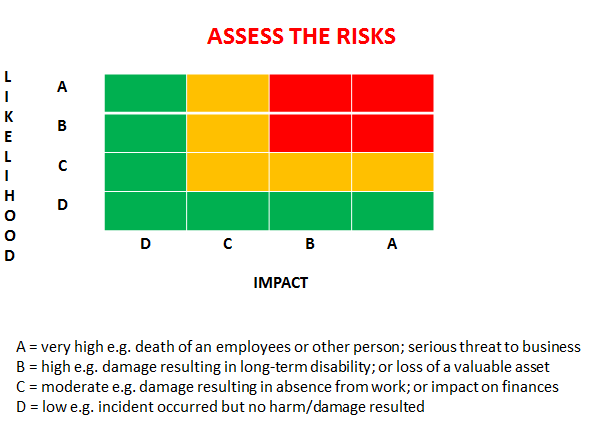 Risk groupingRisk descriptionRisk descriptionRisk rating before new controls implementedRisk rating before new controls implementedRisk rating after new controls implementedDescription of actions undertaken since last reportDescription of actions undertaken since last reportNew actions to be undertaken in the next 3/6/12 monthsNew actions to be undertaken in the next 3/6/12 monthsIdentified challenges that could prevent successIdentified challenges that could prevent successSignatureSignatureTitleTitleDateDate